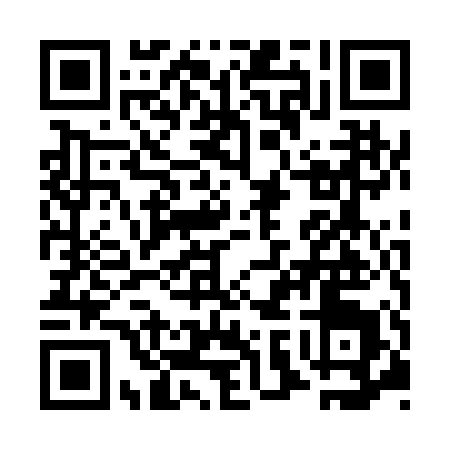 Ramadan times for Achu, PakistanMon 11 Mar 2024 - Wed 10 Apr 2024High Latitude Method: Angle Based RulePrayer Calculation Method: University of Islamic SciencesAsar Calculation Method: ShafiPrayer times provided by https://www.salahtimes.comDateDayFajrSuhurSunriseDhuhrAsrIftarMaghribIsha11Mon5:275:276:4312:404:046:376:377:5212Tue5:265:266:4212:394:046:386:387:5313Wed5:255:256:4112:394:046:386:387:5314Thu5:245:246:4012:394:046:396:397:5415Fri5:235:236:3912:394:036:396:397:5416Sat5:225:226:3812:384:036:396:397:5517Sun5:215:216:3712:384:036:406:407:5518Mon5:205:206:3612:384:036:406:407:5619Tue5:195:196:3512:374:036:416:417:5620Wed5:185:186:3412:374:036:416:417:5621Thu5:175:176:3312:374:036:416:417:5722Fri5:165:166:3212:374:036:426:427:5723Sat5:155:156:3112:364:036:426:427:5824Sun5:145:146:3012:364:036:436:437:5825Mon5:135:136:2912:364:026:436:437:5926Tue5:125:126:2812:354:026:436:437:5927Wed5:115:116:2712:354:026:446:448:0028Thu5:105:106:2612:354:026:446:448:0029Fri5:095:096:2512:344:026:456:458:0130Sat5:085:086:2412:344:026:456:458:0131Sun5:075:076:2312:344:016:456:458:021Mon5:055:056:2212:344:016:466:468:022Tue5:045:046:2112:334:016:466:468:033Wed5:035:036:2012:334:016:476:478:034Thu5:025:026:1912:334:006:476:478:045Fri5:015:016:1812:324:006:476:478:046Sat5:005:006:1712:324:006:486:488:057Sun4:594:596:1612:324:006:486:488:058Mon4:584:586:1512:323:596:496:498:069Tue4:574:576:1412:313:596:496:498:0610Wed4:564:566:1312:313:596:496:498:07